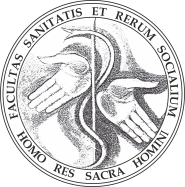 Fakulta zdravotníctva a sociálnej práce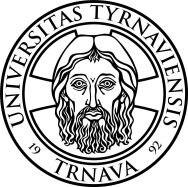 Trnavskej univerzity v TrnaveUniverzitné námestie 1, 918 43 TrnavaČESTNÉ PREHLÁSENIEŠpecializačné štúdium: Ošetrovateľská starostlivosť o dospelých Autor témy špecializačnej práce Ošetrovateľská starostlivosť o dospelých:Téma špecializačnej práce Ošetrovateľská starostlivosť o dospelých:Čestne prehlasujem, že elektronická práca v PDF formáte na CD-nosiči je identická s tlačenou verziou odovzdanej práce..............................Podpis uchádzača___________________________________________________________________________V súlade so zákonom č. 18/2018 Z.z., súhlasím so spracovaním mojich osobných údajov v informačnom systéme Trnavskej univerzity v Trnave za účelom a v rozsahu potrebnom k spracovaniu osobných údajov.Meno, priezvisko, tituly:Téma špecializačnej práce: